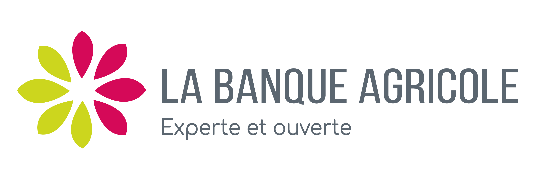 APPEL A CANDIDATURES La Banque Agricole lance le présent appel à candidatures pour le recrutement d’un(e) chargé(e) du recouvrement.Classification : classe 4 de la Convention Collective des Banques et Etablissements Financiers du Sénégal (CCBEFS).Rattaché(e) au chef du service Recouvrement au niveau de la Direction des Affaires Juridiques et du Recouvrement, le (la) chargé (e) du recouvrement a pour mission d’assurer le recouvrement des créances douteuses ou litigieuses (CDL) de La Banque Agricole.A ce titre il(elle) sera chargé(e) de :•	Mener toutes les activités liées au recouvrement (amiable ou judiciaire) des CDL (lettres de mise en demeure ; clôture juridique de compte ; transmission de dossiers à l’avocat / cabinet de recouvrement ; établissement de protocoles d’accord ; suivi des moratoires ; suivi des procédures judiciaires ; reporting de l’activité ; coordination de la localisation des débiteurs disparus, etc.•	gérer et suivre les dossiers litiges (procédures en défense) en collaboration avec les avocats ; reporting de l’activité ;Compétences requises Profil des candidatsBac + 4 ou 5 ou Master 2 en Droit des Affaires ou en Droit Privé Général4 années d’ancienneté dans un poste similaire ou dans un cabinet d’avocatsAgé au plus de 35 ans ;NB : Les candidatures féminines sont fortement recommandées.Dossiers de candidaturesRemplir le formulaire en ligne à partir du lien ci-après :https://forms.office.com/Pages/ResponsePage.aspx?id=MGItDdP2R0S-cWpJEdHAtNt5LgGbMxBAlyu984U4rlVUMjg3OUtJVk5VWEFGSlc2N01KVkVLQllFOS4u Joindre CV mis à jour, signé et certifié conforme, lettre de motivation et photocopies certifiées conformes des diplômes ;Délai de dépôt : 15 octobre 2021 à 17 h 00 mn.NB : Seul(e)s les candidat(e)s présélectionné(e)s seront contacté(e)sSAVOIRSConnaissances solides en droit des affaires, droit OHADA, notamment Acte Uniforme sur les procédures simplifiées de recouvrement et les voies d’exécution ; Acte Uniforme sur les sûretés ; Acte Uniforme sur les procédures collectives d’apurement du passifBonne connaissance de la règlementation bancaireSAVOIR-FAIREAdapter ses connaissances à l’environnement bancaire ;Discuter et négocier avec les clients pour trouver des solutions dans le cadre du recouvrement ;Posséder de bonnes connaissances de l’outil informatique et bureautiqueDisposer de bonnes capacités rédactionnelles ;Savoir planifier et organiser ses tâchesSAVOIR-ETREEtre ponctuel et assiduEtre correct et disciplinéAvoir le sens de l’initiativeAvoir le sens de l’écouteAvoir le sens de la négociationDisposer d’une bonne ouverture d’esprit